WATER DEPARTMENT NEWSMARK YOUR CALENDARS FOR BILLINGWater Department bills quarterly on the first of January, April, July and October. You have 30 days to pay your bill in full or use the Easy Pay Plan by paying 1/3rd of the bill by the 25th of each month.Accounts that remain 31+ days past the due date are in delinquent status and will be charged a non-payment fee of $40. Delinquent customers will have 10 business days to satisfy their bill or be subject to termination of water service.Association bills annually on the first of May. Payment is due in 30 days. Non-payment of association and water bills can result in a lien placed on the property in the county clerk’s office in Newton.Please keep your phone numbers and emails up to date by emailing, calling, or mailing the office if there is a change. Additional information will be online at www.bmrpoa.homestead.com.NEW METER EQUIPMENTWe are changing radios throughout West Brookwood because the company, MARS has stopped making radios. You may notice our technician, Chris Basile entering your property to change the radio that in most instances is attached to the outside of your house. There may be times when he may have to access the water meter that is in your house if the radio does not communicate with the meter. This means you have an ABB meter. In this instance, he will need to replace the ABB meter too. Please allow him access to complete his job and in a timely manner. Time is allotted at each home to complete the job.If you have a scheduled appointment and need to make a change then kindly, call or email the office to reschedule.Thank you for your cooperation.NEWS CORNERHAPPY 61ST ANNIVERSARYBob and Pat Dillon of Ash street are celebrating their 61st wedding anniversary. The happy couple has lived here since 1965. 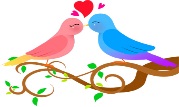 ASSOCIATION NEWSKeri Weber has resigned as Treasurer and we thank her for her many years of dedication to our association and community. We wish you and the family much happiness in your new home!THANK YOULet's give a big THANK YOU to our volunteers the Street Reps, Newsletter Editor and Facebook Coordinator, Jacie Woznicki and our Board of Governors. We appreciate your dedication in supporting our community. 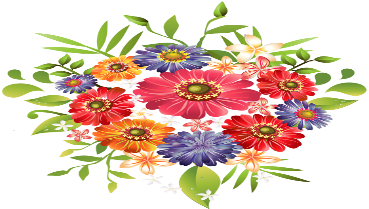 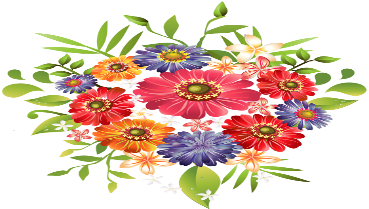 VOLUNTEERS NEEDEDWe have a Community Welcome Event:  The Welcome Committee needs a new Chairperson! Calling members for your help. This is a fun and a rewarding experience.ICE CREAM SOCIALBarbara Kostiuk Chaired the Ice Cream Social Event and it was a success. Many new and older families and a couple of police officers of Byram, had an enjoyable time. They shared stories while enjoying an old fashion dessert. Be sure to join us next year!UPCOMING ASSOCIATION EVENTSHOLIDAY LIGHTS & DECORATION COMPETITIONThe judging will take place on Sunday, December 15th at dusk. If you are interested in being a judge, please contact the office for details. IN THE KNOW...Board of Governors 2018-2019
Masoud Joudi, President
Barbara Kostiuk, Vice PresidentJanice Drace, Treasurer
David Pinkham, Jr., Secretary
George Ondish, Governor
Open, Governor
Open, Governor 
Open, Governor 
Open, GovernorKnow Your Street RepresentativeAcorn: Lissette Hernandez, 219-7329Adair: OPENAsh/Union: OPENAvon: OPENBanker: Helen Perri, (201) 919-8028Beech: OPENBelton: Laura McVicar, 448-8680Broad: Elaine Carr, 347-4461Chestnut/Waterloo: Kathy Stevenson, 448-8869Glen Brook/Lower River: Dee Garrison, 229-5784 Lauren: OPENLockwood: Kristi Bristol, 732-735-5931Mayne: Joe Tedeschi, 862-221-1146Robert: Dolores Bollinger, 769-7345Springbrook/Upper River: Yvonne Reeves, 347-8807We are looking for volunteers for street reps! Call or email the office today if you are interested.         BMRPOA, Inc.        PO Box 797        Stanhope, NJ 07874Office: 973-347-1040  |  Fax: 973-347-1767Email: bmrpoa@gmail.comWebsite: www.bmrpoa.homestead.comFacebook: www.facebook.com/WestBrookwoodBmrpoa